Конспект урока по математике в 3 ”Б” классе по ФГОСАвтор урока:  Михайлова Галина Викторовна, учитель начальных классов  ГБОУ  СОШ  № 292 с Углублённым изучением математики.Тема урока « Трёхзначные числа»Цель урока:1)  Научить учащихся читать и записывать трёхзначные числа; 2)  Продолжать работу по закреплению десятичного состава чисел от      100 до 1000 и навыков сложения и вычитания круглых сотен;3)  Повторить внетабличное умножение и деление;4)  Расширение представления школьников о  ХХII  Олимпийских зимних      играх ;5)  Воспитание патриотических  чувств; гордость за свою страну,       свой народ.6)  Устойчивые  знания и понимание школьниками  ценностей  Олимпийского     движения, олимпийской символики.7)  Развитие логико-математической речи , внимания, аналитического      мышления, формирование  умения Выделять существенные признаки      и свойства;8)  Воспитание интереса к предмету, дисциплинированности.Формирование универсальных учебных действий:1)   Регулетивные  УУД      - Формирование умения определять успешность своего задания        в диалоге с учителем      - Формирование начальных форм рефлексии2)   Познавательные  УУД      - Формирование умения на основе анализа объектов –делать выводы.     - Формирование умения представлять информацию по предложенному       плану.3)   Коммуникативные  УУД.      - Формирование умения планировать учебное сотрудничество с        учителем и сверстниками. - Формирование умения работать в парах.    - Формирование умения слушать и понимать других.    - Формирование умения объяснять свой выбор, отвечать на поставленный        вопрос, аргументировать.4)   Личностные  УУД      - Формирование положительной учебной мотивации, навыков        самооценки, понимание смысла учебной деятельности.     - Формирование познавательного интереса к людям спорта.Тип :  “ Урок-игра”Техническое обеспечение1. Компьютер, экран2. Большой рисунок с изображением гор.3.Три выбора маршрутов ( задания разной сложности для каждого     ученика).4. Эмблемы Олимпийских талисманов ( Зайка, Белый мишка, Леопард);    Пиктограммы зимних видов спорта.5. Семь плакатов (Золотые медалисты).Структура урока:1. Мотивация школьников к активному освоению новой информации.2. Погружение в тему.3. Изучение темы урока.4. Физкультурная минутка.5. Рефлексия.Рефлексия деятельности      Ну вот мы и добрались до финиша  - Вспомните, какие задания вам показались наиболее сложными?  -  Подумайте, а почему они для вас оказались трудными? Чтобы преодолеть эти трудности, нужно потрудиться (как наши   олимпийцы) И тогда  (расшифруйте этот ребус)Победа будет за нами! Снимите скрепку и на маленьком листочке напишите свою фамилию и № маршрута. Подойдите к доске и прикрепите к тому списку, по которому вы работали. Если во время урока вы поняли, что выбрали не тот спуск, то прикрепите его к тому маршруту, который выберете следующий раз.IМотивацияшкольниковкактивномуосвоениюновой информацииСовсем недавно всё внимание на планете было приковано к зимним Олимпийским Играм, которые проходили в городе Сочи. Среди  98стран, участников Олимпиады  наша страна заняла первое место в командном зачёте и стала победительницей.Фотороссийские  золотые призёры вносят флаг на закрытии олимпиады, а внизу количество завоёванных медалей13-золотых11-серебряных9-бронзовыхВсего -33 IIПогружениеВтемуИ сегодня вы вновь станете как бы участниками этих Олимпийских игр и ещё раз вспомните техпобедителей , которые пополнили нашу золотую копилку. А помогут  нам в этом талисманы этих олимпийских игр.Зайка, белый мишка и леопард.Сколько видов спорта  было на Олимпиаде? (22)Наши талисманы выбрали какой вид спорта?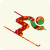 Это будет математический скоростной спуск. Чтобы добраться до финиша, надо по возможности выполнить все заданияПоказталисмановПоказ пиктограммы(горные лыжи)Этапы урокаДействия учителяДействия учащихсяIIIИзучениеТемыурокаКаждый из вас вправе выбрать тот путь, который вам по душеКак вы думаете, где сложнее пройти, где флажки ближе друг к другу или дальше? Вот и задания будут разной сложности.Кто выберет маршрут № 1- это лёгкое задание,  №2     ( Средней трудности задание) №3 (сложное)Выберете маршруты и подойдите ко мне.Итак наши талисманы начали спускаться вниз с горы.Вот и первая остановка1 задание-Выполните вычисления-Запишите ответы в порядке возрастания и вы прочтёте слово-Какое слово получилось в маршруте №1 (биатлон),  №2(бобслей), №3 (сноуборд)-Давайте вспомним, кто является победителем в каждом из этих видов спорта?2-е задание (см. маршрут №1, №2, №3)                                                                       ЗаданиеВы сидите тремя командами-Давайте вспомним девиз олимпийских игр“Быстрее, выше, сильнее”, а у нас будет “ Быстрей, реши, собери”                                   По команде вы тихо выходите парами к парте, на которой лежат карточки с примерами, решаете их, подходите к доске , отыскиваете ответна листе бумаги и переворачиваете карточку другой стороной. Таким образом у вас должны получиться пиктограммы олимпийского вида спорта.-Записывают значения выражений и читают ответы вслух, анализируют свою деятельность. Записывают в таблицу  ответы в порядке возрастания, а ниже букву.-Ответы детейНа доске вывешиваю плакаты с названиями видов спорта, пиктораммами  и фамилиями победителей зимней Олимпиады Записывают числа, выполняют задания, анализируют свою деятельностьРабота в парах, (взаимопроверка)IVРешение задачФигурное катание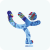 Каrих победителей этого вида спорта вы знаете ?	Скелетон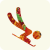                                       Шорт-трек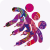 4  Остановка№1Сколько комплектов медалей разыгрывалось в Сочи?	86+12-98№2Сколько всего медалей разыгрывалось с Сочи и Ванкувере?	(86+12)+86=184№3На сколько комплектов медалей меньше было в Внкувере, чем в Сочи?	(86+12)-86=12Фигурное катаниеКаrих победителей этого вида спорта вы знаете ?	Скелетон                                      Шорт-трек4  Остановка№1Сколько комплектов медалей разыгрывалось в Сочи?	86+12-98№2Сколько всего медалей разыгрывалось с Сочи и Ванкувере?	(86+12)+86=184№3На сколько комплектов медалей меньше было в Внкувере, чем в Сочи?	(86+12)-86=12Фигурное катаниеКаrих победителей этого вида спорта вы знаете ?	Скелетон                                      Шорт-трек4  Остановка№1Сколько комплектов медалей разыгрывалось в Сочи?	86+12-98№2Сколько всего медалей разыгрывалось с Сочи и Ванкувере?	(86+12)+86=184№3На сколько комплектов медалей меньше было в Внкувере, чем в Сочи?	(86+12)-86=12    ПлакатПлакатПлакатСамостоятельнаяработа с последующей проверкой вслух, самоанализ и самоконтрольIVРешение задачIVРешение задачIVРешение задач4  Остановка№1Сколько комплектов медалей разыгрывалось в Сочи?	86+12-98№2Сколько всего медалей разыгрывалось с Сочи и Ванкувере?	(86+12)+86=184№3На сколько комплектов медалей меньше было в Внкувере, чем в Сочи?	(86+12)-86=12